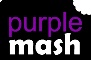 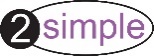 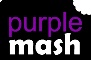 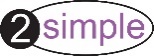 Year 4 Summer 1a – Effective SearchingYear 4 Summer 1a – Effective SearchingYear 4 Summer 1a – Effective SearchingKey Images Key LearningKey Learning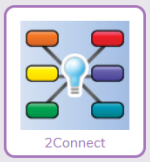 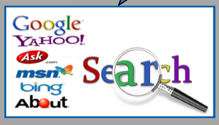 To locate information on the search results page.To use search effectively to find out information.To assess whether an information source is true and reliable.To locate information on the search results page.To use search effectively to find out information.To assess whether an information source is true and reliable.Key VocabularyKey QuestionsInternet Internet browser Search Search engine.Spoof website Website Easter egg What is a search engine?A search engine is a piece of software that allows the user to find and then display pages from the World Wide Web.